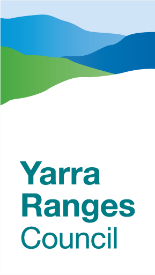 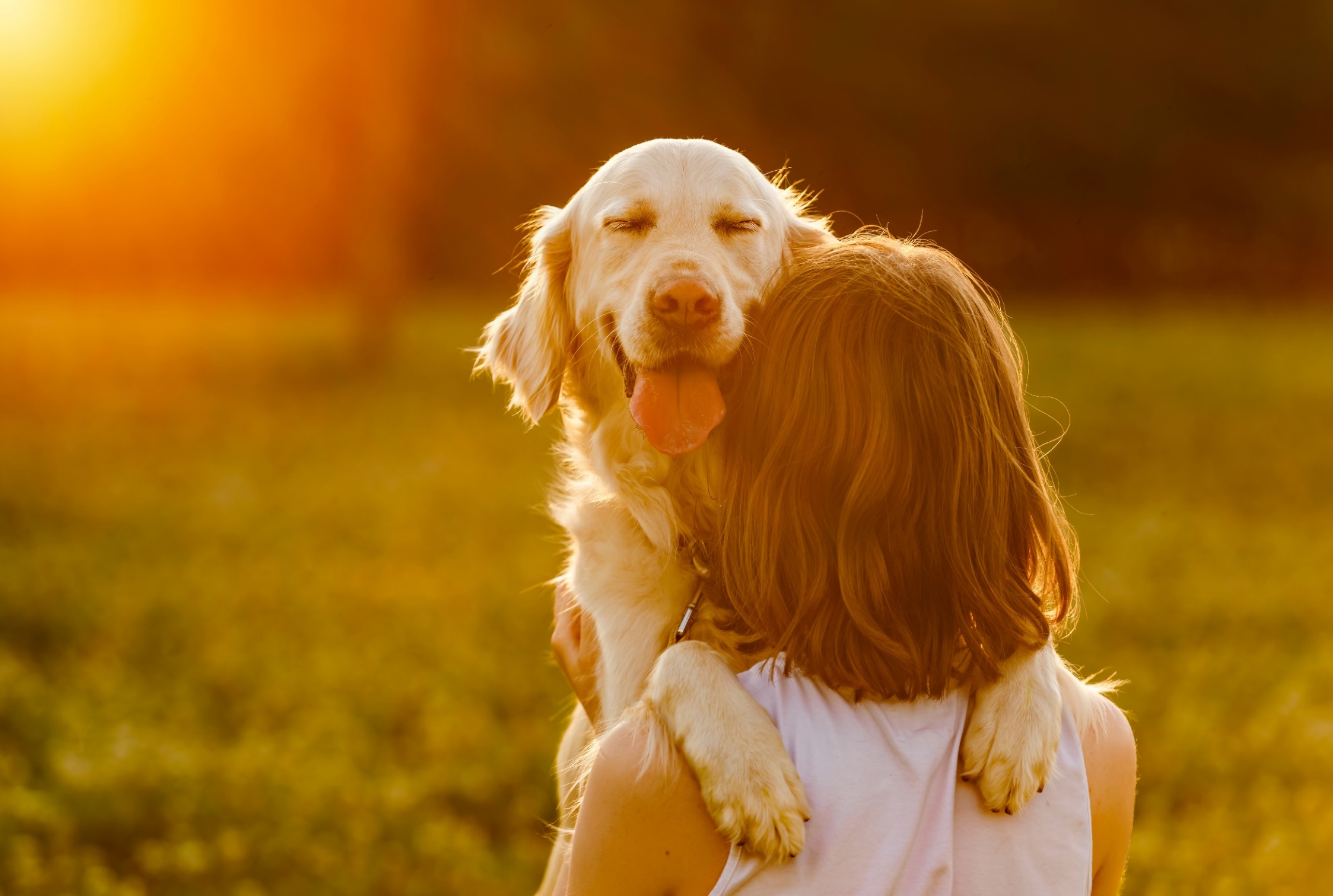 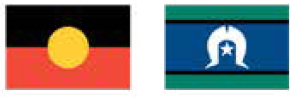 Acknowledgement of CountryYarra Ranges Council respectfully acknowledges the traditional owners, the Wurundjeri people, as the custodians of this land. We pay respect to all Aboriginal community Elders, past and present, who have resided in the area and have been an integral part of the history of the region.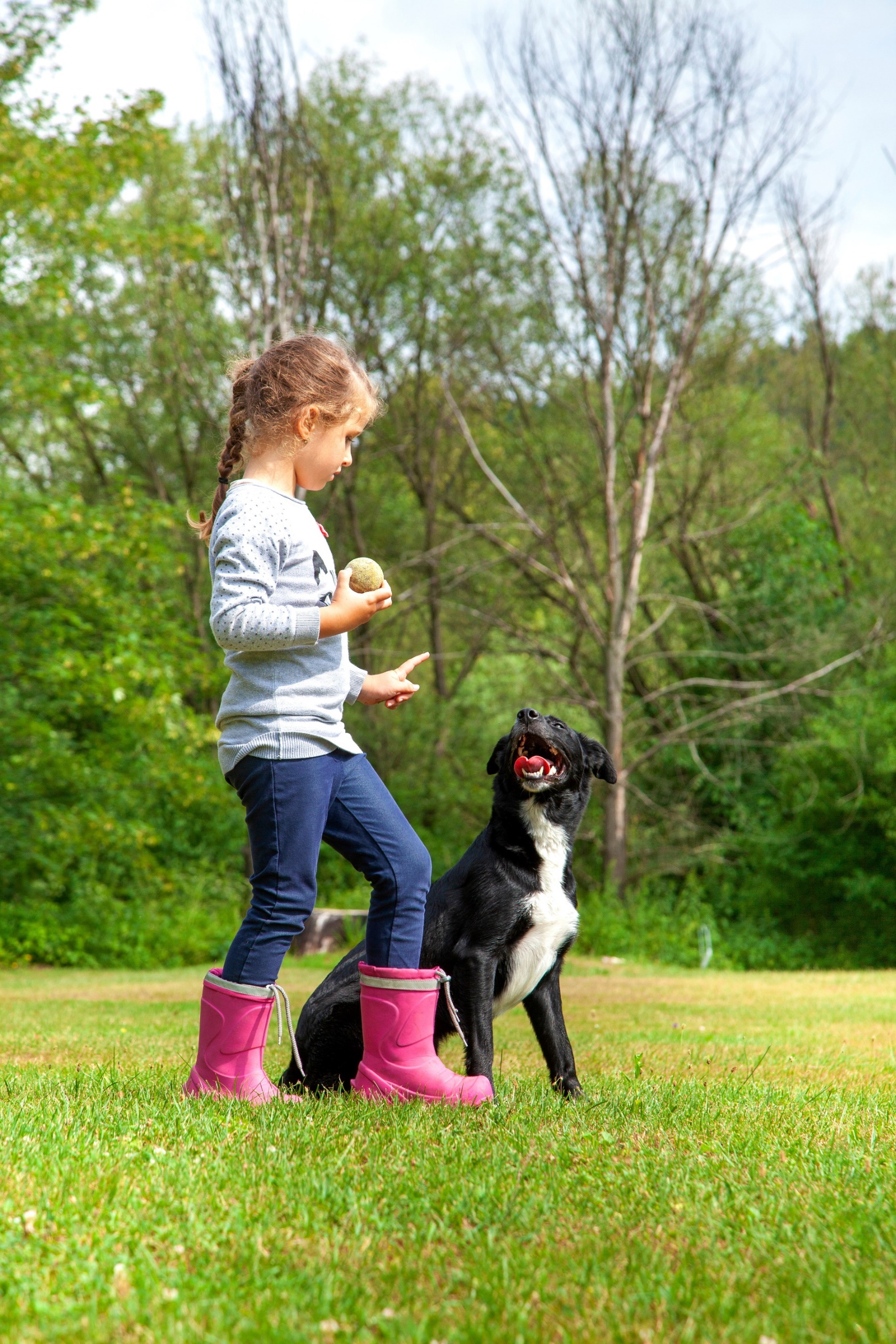 Principles that guide our servicesWe aim for a community where pets are valued and treated humanely, living in harmony with people, other animals, and the environment.To achieve this we:support and value the role of pets in our community recognise pets are considered ‘members’ of most families and include species of animals other than cats and dogsneed pet owners to responsibly care for and protect their pets and ensure they do not adversely affect other pets, people, wildlife, or the environmentare proactive in addressing service issues and priorities, recognising the need for community and Council to work closely together share responsibilities with community to ensure compliance with State and Council policy and legislation need the community to work with us to address issues that might arise, particularly in relation to pets in crisis situations acknowledge some issues we need to address are complex and their solutions may stir opposing points of view believe the way we treat our animals reflects us as a community.Focussing on objectives of:Ensuring Council staff have access to professional development opportunities relating to animal managementProactively promoting and managing Councils pet registration programPromoting delivery of community education regarding responsible pet ownershipEnsuring the safety and wellbeing of our community, infrastructure, tourism, wildlife, and the natural environmentWorking with our community, businesses, and networks to help our local Domestic Animal Businesses to manage and grow responsiblyAdvocating for the safety, health and wellbeing of domestic animal registered within the municipalityUsing data to inform our service delivery and decision makingTable of Contents A message from our CEO	6Executive Summary	6Glossary	7Introduction	8Councils Planning Context	8Preparing the Plan	10Our Story and Understanding Our Services	11Key Achievements and Focus Moving Forward	11Our Core Services	11Local Laws and Orders	12Evaluating our Service	13Addressing Legislated Requirements	14Why we have a Domestic Animal Management Plan	14Training of Authorised Officers	14Promoting and Encouraging Responsible Ownership	16Minimising Risk of Attacks	17Over-population, Euthanasia, and Abandoned Pets	19Registration and Identification	20Dealing with Nuisances	22Managing Dangerous, Menacing, and Restricted Breeds	24Other Matters	26People and Dogs in Parks	26Domestic Animals and the Environment	26Domestic Animal Business (DAB)	27Animal Welfare and Domestic Violence	27Pets in Emergencies	28Child Safety	28Gender Impact	28Appendix A: Consolidated Action Plan	29Appendix B: Key Service Data	35Appendix C: Neighbourhood Amenity Local Law - Animal Keeping	36Foreword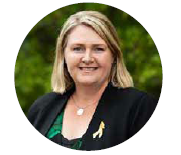 A message from our CEOPlaceholder OnlyExecutive SummaryAnimal management is now a diverse industry, where Council plays an integral role in protecting and promoting responsible animal ownership in the community.  The Yarra Ranges Domestic Animal Management Plan (DAMP) provides Council and community with a framework for identifying and addressing matters associated with the management and wellbeing of cats and dogs.  It identifies animal management compliance and education initiatives carried out by Council, and new initiatives identified to address emerging issues. It also identifies opportunities for community and Council partnerships to tackle challenges associated with pets (predominately dogs and cats per legislative requirements) in the community. The DAMP has been developed in line with Victorian State Government requirements for all Councils to develop a DAMP every four years. 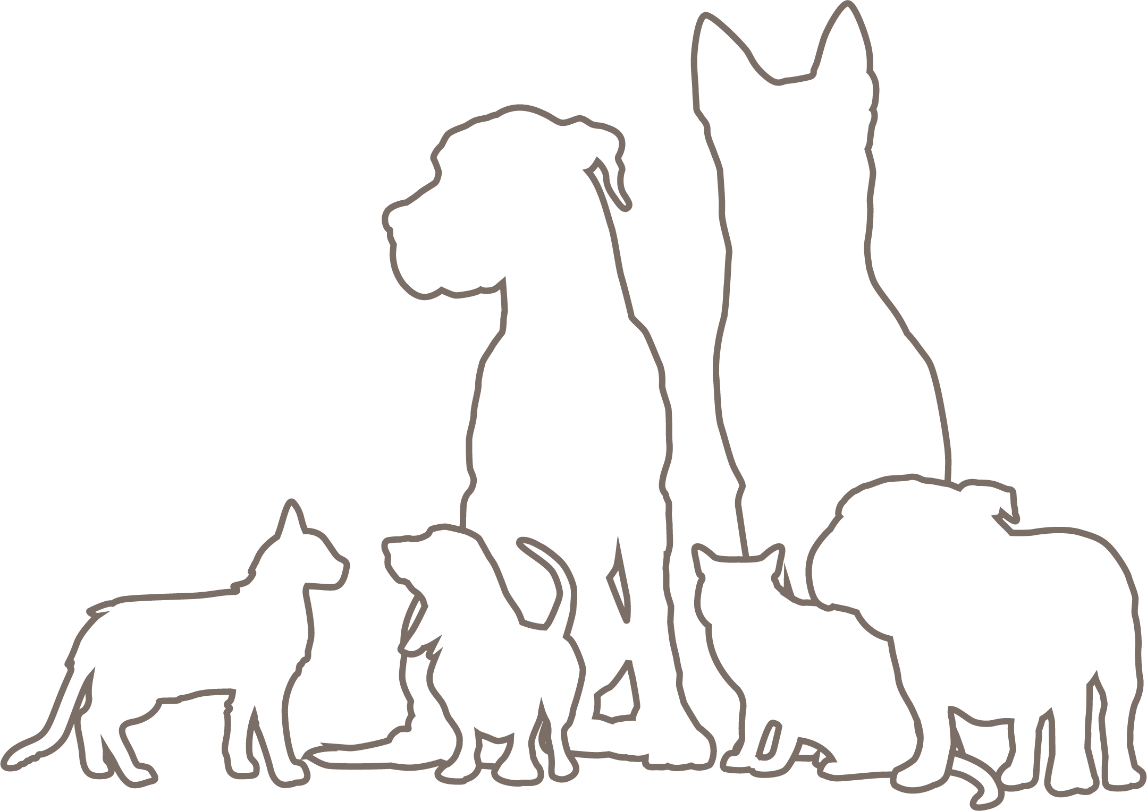 GlossaryIntroductionCouncils Planning ContextYarra Ranges is home to a population of 157,419 which is expected to increase to 175,326 by 2032 (id, 2021). The increase in residential population will also result in an increase in cat and dog ownership which will place further pressure on community safety and animal management services provided by Council. Due to its geography, Council must address complex issues associated with pets residing in different urban and agricultural landscapes, and in areas adjacent to protected and endangered flora and fauna environments.An integrated approach to planning for pets in the community enables Council to understand and address pet related matters with implications for other Council services.  These include considerations relating to pets in situations of domestic violence, pet related tourism, and planning for dogs in public spaces.  It also enables Council to identify new and innovative ways to achieve opportunities associated with pets with relevance to the Council Plans key strategic objectives.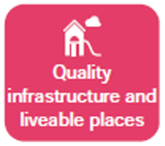 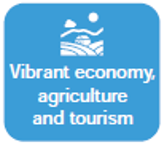 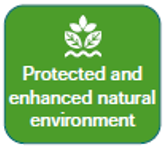 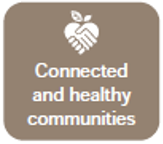 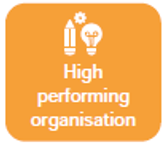 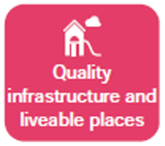 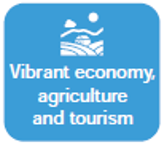 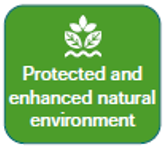 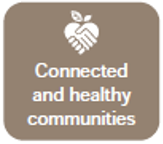 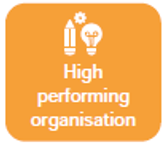 Our Community Values and Municipal Vision Statement guide us in design and delivery of services within these objectives.  These views, including those below, help us navigate our challenges and keep our aspiration that community is at the heart of everything we do alive.Preparing the Plan 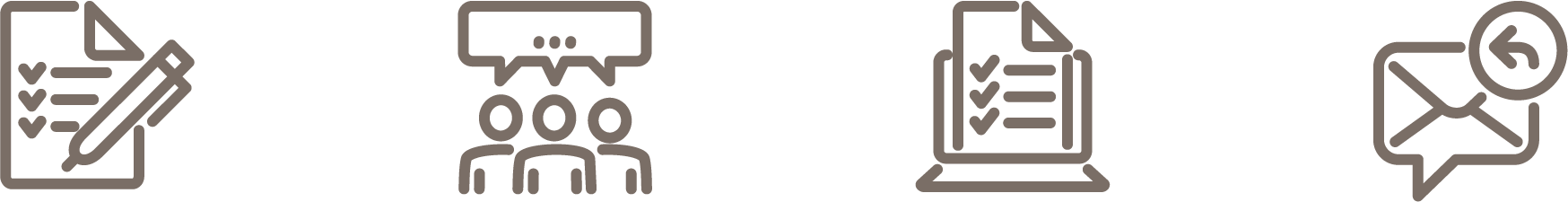 Research and consultation for the DAMP will be carried out in two stages:Stage 1 – undertaken in April and May 2022 involving:a review of Council documents and policy having implications for the DAMP, including Council Plan, the Health and Wellbeing Plan, and the Recreation and Open Space Strategy, and the Draft People and Dogs in Parks Plana workshop with staff from relevant council service areasa community survey that attracted 460 respondentssubmissions from residents and community organisationsopportunities to be involved in the preparation of the DAMP were promoted via:A newsletter distributed to 11,300 peopleFacebook posts and Council websiteDirect email to 1,300 people who registered for updates on Council’s ‘Shaping Yarra Ranges’ webpageConsultation results from Stage 1 of the project are available on the Yarra Ranges Council website at:  https://shaping.yarraranges.vic.gov.au/domestic-animal-management-plan. Stage 2 – Community Consultation on the Draft DAMP (Conducted September-October 2022).Placeholder OnlyOur Story and Understanding Our ServicesKey Achievements and Focus Moving ForwardCouncil aimed to deliver an ambitious program of initiatives through its previous DAMP and despite being affected by the COVID-19 pandemic, still achieved the core of its planned outcomes (per Our Core Services) to improve safety and liveability relative to domestic animals and their place in society.The COVID pandemic interrupted the normal course of service delivery due to implementation of lockdown regulations and requirements for social distancing.  This required flexibility in the delivery of community support services coupled with the diversion of resources to assist with storm recovery, which resulted in some initiatives proposed in the previous DAMP being deferred.  Councils’ intent is to ensure these key initiatives, such as developing trial programs to address dog and cat containment issues, and investigating industry initiatives to minimise over-population of cats, are addressed in our ongoing service provision.Together with finalising Yarra Ranges approach to off-leash and recreation areas through its People and Dogs in Parks Plan, Councils focus moving forward will be to strengthen community safety and knowledge through targeted education and initiatives including:protecting environmentally sensitive areas, through education and enforcement actionsafe management of domestic animals in times of emergencyinitiatives to raise awareness on causes and consequences of dog attacks and rushesfocusing on minimising the number of semi-owned cats undertaking targeted feral and stray cat trapping programsFor a detailed list of actions refer to the Consolidated Action Plan at Appendix A.Our Core ServicesCommunity Safety Officers are committed to working within legislated regulations and obligations while providing the following services to Yarra Ranges community:Local Laws and OrdersThe Act allows Council to make specific directions or orders to protect public amenity and provide pet owners with a clear understanding of responsibilities. The Neighbourhood Amenity Local Law (2020) and Council Orders have been established by Council in relation to the keeping and management of animals:A permit is required to keep more than two dogs, and/or two cats on any property less than 2000m2 in size.The following Orders apply in relation to dogs in public places:Dogs must be kept on a leash in all public places other than in areas that are specifically designated as areas where dogs are permitted off the leash Owners must ensure their dogs do not worry, threaten, rush, or attack another person or animal Dog owners must carry a device suitable for immediately picking up dog litter and responsibly disposing of it When in a designated off-leash area, dogs may be exercised off the leash if the owner:carries a leash and immediately leashes their dog if circumstances requireremains in ‘effective control’ of the dog does not allow the dog to worry, threaten, rush, or attack another person or animalobeys all rules displayed on signs to do with an off-leash area Dogs are always prohibited:on ovals and sports fields except for dog training activities approved by Council and relevant Committees of Managementwithin 20 metres of fixed playground equipmentwithin 20 metres of fixed fitness equipment within 20 metres of permanent BBQ or picnic areaon designated beach areas The following Orders have been established by Council in relation to cats:Cats are required to be confined to their owner’s property 24 hours a day (cat curfew) Evaluating our ServiceIn line with the Act, Council has established criteria for monitoring implementation of Actions provided for in this DAMP. The tasks set out in the Action Plan respond to service priorities identified following consultation and research undertaken for its development.In addition, council will:Council will conduct annual reviews to identify opportunities that address emerging issues and will undertake a full review of all activities, outcomes, successes, and learnings from this DAMP in the 2025/26 financial year.Addressing Legislated RequirementsWhy we have a Domestic Animal Management Plan Under Section 68A of the Domestic Animals Act 1994 (the Act) every Victorian Council must prepare a DAMP every four years to: demonstrate Council provides and evaluates services to ensure it implements all the requirements of the Act and other relevant State Government legislationoutline programs for the training of authorised officers to ensure that they can properly administer and enforce the requirements of State Government legislation outline programs, services and strategies relating to pets that will:promote and encourage responsible ownership ensure people comply with the Act, any regulations, and other relevant legislation minimise the risk of attacks by dogs on people and other animalsaddress any over-population and high euthanasia rates encourage registration and identification of dogs and catsminimise the potential for dogs and cats to create a nuisanceidentify ‘dangerous’, ‘menacing’ and ‘restricted’ breed dogs and ensure they are kept appropriately.ensure existing orders and local laws are current and appropriate for management of dogs and catsensure all matters relating to the management of dogs and cats are identified and considered evaluate the DAMP’s programs, services, and strategies.Training of Authorised OfficersBackgroundThe Community Safety Team includes 13 full-time equivalents comprising both full and part-time Authorised Officers.  As part of its charter, the team provides administrative, operational and customer service support across the organisation and to the community. Table 1: Training outline and frequency requirements for our Community Safety Officers.Existing training schedules (above) will be continued for the duration of this DAMP.Reflecting Yarra Ranges ongoing commitment to training, research involving over 4,000 respondents demonstrates a high level of satisfaction among respondents having interacted with the Community Safety Team:85% of respondents agreed that council staff care about the welfare of pets79% of respondents agreed that council recognises the importance of pets87% of respondents agreed that council officers are helpful and courteous Our Key Initiatives and Actions  Promoting and Encouraging Responsible OwnershipBackgroundCouncil recognises ‘responsible pet ownership’ can be interpreted very differently by individuals, communities, and groups with different opinions on management and control of pets including taking responsibility for their welfare and behaviour.Through service delivery guided by the DAMP, Council will ensure effective communication across multiple facets of pet ownership including objectives listed in the Consolidated Action Plan. The DAMP and its actions will promote and encourage not only responsible pet ownership, but also community safety, our pet’s welfare, and protection of our natural environment.Council is committed to clear and specific messaging and action about pet owner responsibilities, particularly as they relate to compliance with relevant state and local government legislation.Our Key Initiatives and Actions  Minimising Risk of AttacksBackgroundDog attacks and dog aggression presents a substantial risk to community and Community Safety Officers attending these events. Research demonstrates most dog attacks generally occur in the home, or where the dog is known to the victim. Most bites occurring in the home are a result of lack of adult supervision and children are at least three times more likely to need medical attention for a dog bite than any other age group.   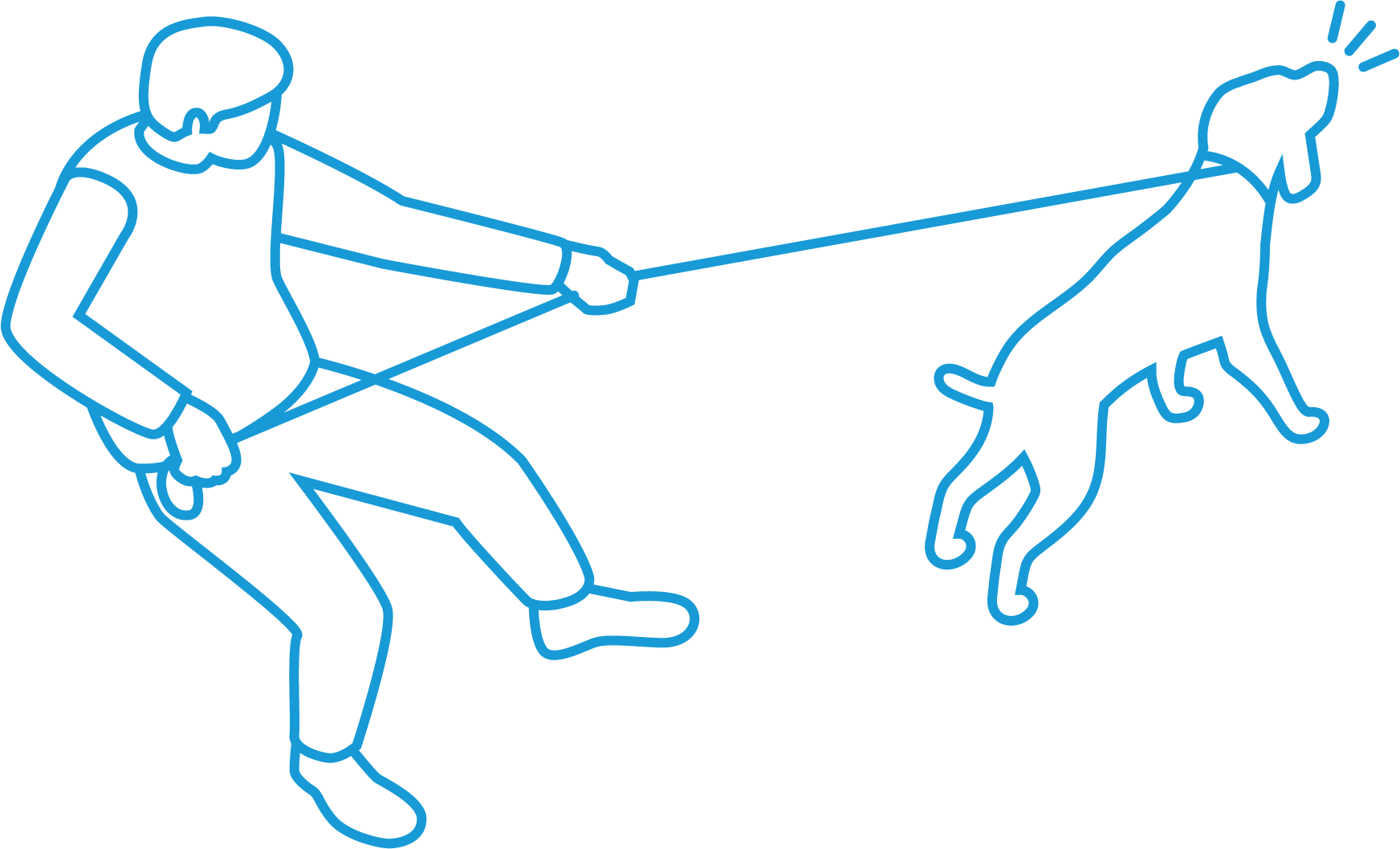 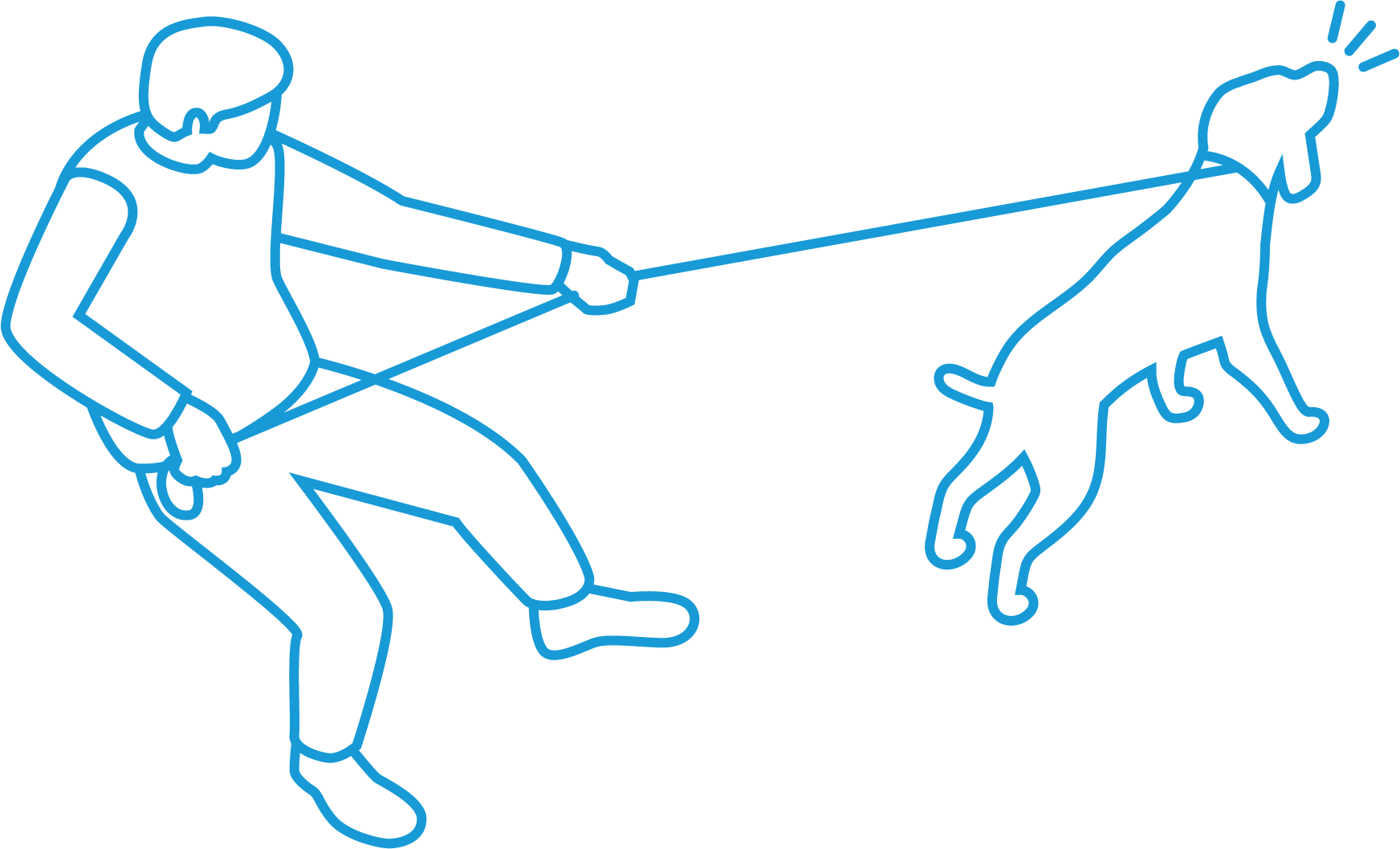 Council also recognises numerous factors can influence a dog’s tendency to behave either aggressively or inappropriately. These factors can include:Lack of training or socialisationExperiences in a dog’s younger lifeThe gender or age of a dogA dog’s heredity (e.g., genes, breed)The behaviour of victims whether another dog or a personOvercrowding or congestion in a public environment (e.g., in a fenced off-leash area or retail footpath environment)Owners failing to read environmental indicators potentially triggering aggressive dog behaviourSince 2018, Council overall has seen reductions in reported dog attacks and dogs reported to be wandering at large, with only a slight increase in the number of dog rushes reported. Council has a thorough investigation process relative to dog attacks causing serious injury. Prosecution of dog owners for dogs involved in attacks is based on:Injury seriousnessNature of the attack Provided or available evidence A dog’s behaviour and owner actionsCommunity riskDog attacks causing non-serious injuries can be enforced by either prosecution, or an infringement notice under the Act noting that restrictive control and accommodation measures are placed on a dog that is declared as menacing or dangerous. 
Our Key Initiatives and Actions  Over-population, Euthanasia, and Abandoned PetsBackgroundThere was an 18% decrease in the number of dogs impounded between 2018 and 2021, 483 compared to 396 respectively, a decrease of 87 dogs. This was also the case for cats, with 320 impounded in 2021 compared to 457 in 2018, a decrease of 137.Council understands the COVID pandemic will likely have affected the number of pets impounded and surmises the decrease in impoundments is related to an increase in residents working from home, with pets less likely to wander during this period. Council also recognises a need to address the high euthanasia rate for dogs and in particular, cats. In 2021 only 83 of the 320 (26%) of cats impounded were reunited with owners, in contrast to 321of the 396 (81%) dogs impounded.Animals that are not reclaimed are offered for rehoming if they meet temperament and health requirements. Animals may be euthanised if they have an untreatable disease or if they have temperament issues that pose a risk to the community.Of the 237 of unclaimed/unowned cats:151 (63%) were rehomed by adoption, an increase of 24 from 2020 figures 80 (34%) were euthanised, approximate to 82 euthanised in 2020Six (3%) remain available for adoptionOf the 65 unclaimed/unowned dogs:34 (53%) were rehomed by adoption programs25 (38%) were euthanised, approximate to 14 euthanised in 20206 (9%) remain available for adoptionCouncil attempts to return registered dogs and cats found outside their property to owners rather than impound them. Reuniting cats with their owners is more difficult to achieve because of high numbers not being microchipped and owners unable to be identified.Increasing microchipping of cats is a priority for our community. To successfully reduce euthanasia rates, there needs to be an increase in reuniting animals with their owners, and an increased adoption rate. A focus of this DAMP is building partnerships with relevant organisations and residents to secure the best health and wellbeing outcomes for animals with a concentration on semi-owned cats, protecting wildlife environments, and neighbourhood amenity.  Semi-owned cats can negatively affect the community in several ways while contributing to issues of over population. These cats are predominantly unowned however are being supported and looked after by someone in the community who is providing them with their basic needs.Our Key Initiatives and Actions Registration and IdentificationBackgroundAs of 2021 there are 25,185 dogs, and 8,483 cats on Council’s registration database, a total of 33,668 animals. This is a decrease of 4,438 (-12%) between 2018 and 2021. According to Animal Medicines Australia (AMA) the ‘owned’ dog and cat populations in Australia are likely to be notably higher than are reflected on local government data bases. AMA suggests there are likely to be 30,087 dogs and 21,871 cats residing in Yarra Ranges.  This is 4,902 more dogs and 13,388 more cats than registered. If estimations are applied to future household numbers, then in 2032 there will be near 36,000 dogs and 26,000 cats residing in the community. Compared to other LGA’s, Yarra Ranges has a relatively high registration rate of dogs and cats which is expected to be from its concerted initiatives and community awareness campaigns.  Accurate registration numbers assist Council to plan for service delivery and to put in place local and targeted initiatives to address demand.  Of note, 86% of respondents to the 2022 Pet Survey stated they had registered their pets, the remaining 14% stated their pet was not registered, or were unsure of their current registration status.Registration of cats and dogs provides benefits to owners and community alike and as well as enabling Council to fulfill State Government requirements, they enable Council to subsidise additional services including: Reuniting registered pets (with no prior incidence of escaping from their property), with their owner Provision, monitoring, and management of off-leash areas.Expanded cat trapping programsCommunity awareness and education initiatives Discounted registration fees for Foster CarersIntroduction of discounted registration fee incentives.Our Key Initiatives and ActionsDealing with NuisancesBackgroundOver the two years prior to COVID there was a decrease in cat and dog collections (-22%, and -12% respectively), dogs wandering at large (-9%) and an increase (15%) in the hire of cat traps.During the first year of COVID there was a notable decrease across all customer request categories, particularly in relation to the allocation of cat traps (-60%), cat pickups (-31%) and dogs wandering (-31%).  Largely due to the impact of COVID pandemic restrictions, this data therefore cannot be interpreted as representing any ongoing trend. Between 2020 and 2021:Cat pickups remained the same but 30% (94) lower than pre-COVIDCat trap hire increased by 44% (74) but 42% (177) lower than pre COVIDDogs wandering at large increased by 18% (49) but 19% (71) lower than pre COVIDDog pickups decreased by 29% (165) and remain 43% (309) lower than pre COVIDCouncil will carefully monitor customer requests and complaints and put in location specific programs to minimise the escalation of complaint related matters.Stray Cats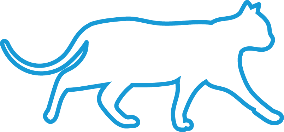 Feedback from the 2022 Pet Survey demonstrates 37% (170) of respondents are concerned about cats wandering outside their property. In 2013, Council created an Order which requires cats to always be contained to their property. Cats are permitted outside, however need to be contained within the boundaries of their property.  Of note, the survey indicated a lack of regard for this Order by some cat owners. To assist in addressing the issue, Council will expand cat trapping services by providing more traps to assist in reducing wait times for the community.A focus for the DAMP is on reviewing and strengthening initiatives that ensure compliance with cat confinement regulations. Council will also advocate to State Government for consistency in penalties for all animals found outside their property.   Dog Litter  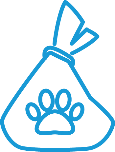 A significant issue to emerge from the Pet Survey relates to increased prevalence of dog litter in public places. 50% (224) of survey respondents state they ‘always’ or ‘often’ see dog litter on the ground and only 4% (17) state they ‘never’ see dog litter left on the ground. A perceived increase in use of parks and trails for dog walking over COVID may indicate the prevalence of dog litter in public places including parks, trails, and footpaths. 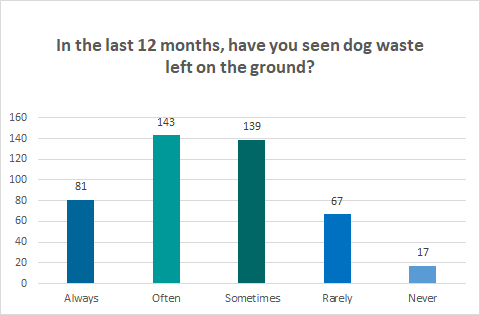 Response to the Pet Survey demonstrates the community expects greater enforcement of dog litter disposal regulations noting it is a requirement under the Neighbourhood Amenity Local Law 2020 that an owner remove their dog’s litter.Barking Dogs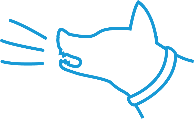 Barking is a natural behaviour for dogs, and it is their way of communicating.  However, excessive nuisance barking can cause stress and anxiety amongst the community. Barking dogs, and dogs wandering outside their property were significant issues for 24% and 23% respectively of survey respondents. This suggests these matters may be impacting on residents more than otherwise indicated from complaints received by Council. Barking dog investigations can also be resource intensive, taking significant time to resolve.The data on barking dog complaints over the past four years has shown a reduction in initial complaints.  This can be attributed to Council providing education to dog owners on how to minimise barking nuisances, and some residents willing to resolve these matters directly with barking dog owners. This DAMP will explore options to assist residents in starting discussions with their neighbour in the first instance so they can take reasonable steps to resolving the issue before Council investigation and enforcement.Our Key Initiatives and Actions Managing Dangerous, Menacing, and Restricted BreedsBackgroundThere are six declared menacing or dangerous dogs on Council’s registration database, which is a reduction of four since 2018. There are two Restricted Breed dogs on Council’s registration database. Restricted Breed dogs have not necessarily attacked a person or animal or even displayed signs of aggression. However, they are considered a higher risk to community safety than other breeds of dogs. Restricted dog breeds are Pit Bull Terriers, Presa Canario, Dogo Argentino, Japanese Tosa and Fila Brasileiro.There are strict requirements for Dangerous Dogs and Restricted Breed Dogs relating to signage, housing requirements, and identification. Council officers conduct annual inspections to ensure dogs declared as dangerous, menacing or of a restricted breed to ensure they are housed in compliance with regulations.Our Key Initiatives and ActionsOther MattersPeople and Dogs in ParksThere is a need to recognise dog owners and their dogs as legitimate users of open space and promote an expectation of responsibility and consideration of others while enjoying facilities, parks, paths, and trails provided for their enjoyment. Local Government Authorities’ face significant challenges in terms of dog owner non-compliance with on and off- leash regulations, as well as in areas where dogs are prohibited. This results in community frustration particularly in terms of dog litter and being confronted by dogs off the lead or not under effective control where people should be able to enjoy open space. Planning for off leash areas needs to be consistent with space allocated on a defined catchment or demand. For this reason, Council is developing a People and Dogs in Parks Plan regarding management of dog off leash areas, reviewing these spaces, and making recommendations that will make them more appealing. The progress of this plan forms a key part of this DAMP with objectives designed to improve community services, education, and overall experiences.
Domestic Animals and the EnvironmentTogether with the impacts of climate stressors on our domestic animals, and the health, nutrition, housing, and management methods necessary to relieve things such as heat stress, Council recognises that irresponsible domestic animal ownership also has a significant impact on our environment, sometimes with devastating consequence.  This is especially true in the case of abandoned and semi-owned animals and their impact to our natural flora and fauna, but also extends to uncontrolled animals in terms of public amenity and disturbance to our native wildlife. Irresponsible domestic animal ownership impacts our environment, threatening native species, biodiversity, and public amenity, while growing urbanisation and climate change impacts our approach to managing domestic animal health and wellbeing.  It is an animals owners’ responsibility to ensure domestic animals are appropriately cared for and do not adversely affect our fragile environment while respecting public amenity and the rights of others to utilise public space. Council’s role in minimising domestic animal impact on our environment is both an education and compliance one.  Council plays a key part in animal control and our Community Safety Officers are tasked daily with responding to concerns of dog litter, dogs not under effective control, and cats wandering. Domestic animal registration (including micro-chipping) provides substantial benefit towards effectively managing the challenges faced and is a legislated requirement.Our intervention strategies included in the Neighbourhood Amenity Local Law 2020 limit the number of dogs and cats allowed on any property in accordance with the size of the land, include general provisions for the housing and keeping of animals on private land, directs owners to collect and remove their pet litter from any road or public place, prevents the owner allowing the animal to cause nuisance, and discourages people to feed pests and wild animals. Penalties may apply for failing to comply, and enforcement action may be taken. As part of the DAMP, council will proactively respond to issues raised by the community, and enforcement may apply in instances of non-compliance. Community Safety will continue to advocate to State Government to increase the penalty unit for wandering cats, so it aligns with the current penalty for dogs. Regarding the impact of climate change and urbanisation on our domestic animals, Council has a responsibility to ensure the community is proactively educated as urbanisation dramatically alters the composition of wildlife communities, leading to biodiversity loss, abundance of species and ability for species to thrive in urban areas. Domestic animals are part of the threat to the collective impact of urbanisation and effective animal ownership is part of the solution. 
Domestic Animal Business (DAB)There are 27 DABs in Yarra Ranges, 17 of which are boarding facilities. Thirty-one percent of DABs are in the two townships of Dixons Creek and Macclesfield.The Act requires DABs be registered with Council as the authority responsible for inspecting and auditing DABs. Council is committed to identifying and strengthening relationships with DABs to ensure they understand and adhere to their obligations.In implementation of the DAMP, Council will consider strategies that:highlight the benefits of using registered DABspromote registered DABsencourage people to use the services of registered DABs only, including those that sell or rehome pets such as from registered breeders, pounds, and rehoming groupsProactively monitor and engage with unregistered service providers who meet the criteria of DABs.
Animal Welfare and Domestic ViolenceIn the Yarra Ranges Health and Wellbeing Plan, residents identify family violence as a top health related priority. The plan proposes this matter be addressed through universal and targeted services and education for young families.The Community Safety Team will work closely with relevant Council departments, community support agencies, and Victoria Police to ensure pet owners in situations of domestic violence are aware of the support and networks and services available.
Pets in EmergenciesCouncil recognises pet owners have specific needs during times of personal and community crisis. Pets are a significant part of most households, many of which rely on their pets for emotional and mental health support during challenging times. The recent COVID pandemic particularly highlighted the important role of pets. Pet ownership in Australia increased by nearly 10% over COVID with demand exceeding supply.Mental and emotional anguish is amplified for many pet owners in times of crisis because they are fearful of being separated from their pets, the safety of their pets and/or not being able to care for them.  To assist, Council staff work closely with not-for-profit, volunteer, and business sectors to secure appropriate support for pet owners ensuring their pets can be catered for in times of emergency, particularly at Emergency Relief Centres.
Child SafetyCouncil is committed to promoting and adhering to the Child Safe Standards which aim to protect children and young people, through our endorsed Child Safety and Wellbeing Policy. This aims to make keeping children and young people safe.The Child Safe Standards help to:Promote the safety of childrenPrevent child abuseEnsure effective processes are in place to respond to and report allegations of child abuseEncourage children to ‘have a say’, especially on issues that are important to them or about decisions that affect their lives.To ensure the Community Safety (CS) team feel confident, empowered, and supported to disclose child safety concerns, Council have scheduled Child Safety Standards sessions to run every six months.  
Gender ImpactTo further explore the impacts on gender diversity (including intersectionality) in implementing this plan, Council will undertake Gender Impact Assessments (GIA) on appropriate actions, programs and services outlined within the DAMP.  In line with Victorian Government guidelines, the process of undertaking GIA’s will allow Council to address areas where its policy and approach to domestic animal management may have potential to influence social norms and gender roles in the broader society. This process will establish if Councils services and actions adequately consider the differing needs of all stakeholders, regardless of gender, cultural identity, age, sexual identity or preference, disability levels, religion, or intersectionality.  It will also consider if all people are able to access and use council services or if there are hidden barriers limiting access for some people thereby creating inequality in services, resources, or decision making.    Appendix A: Consolidated Action PlanObjective 1 – Ensuring Council staff have access to professional development opportunities relating to animal managementObjective 2 – Proactively promote and manage Councils pet registration programObjective 3 – Promote delivery of community education regarding responsible pet ownershipObjective 4 – Ensure the safety and wellbeing of our community, infrastructure, tourism, wildlife, and the natural environmentObjective 5 – Work with our community, businesses, and networks to help our local Domestic Animal Businesses to manage and grow responsiblyObjective 6 – Advocate for the safety, health and wellbeing of domestic animal registered within the municipalityObjective 7 – Using data to inform our service delivery and decision makingAppendix B: Key Service DataAppendix C: Neighbourhood Amenity Local Law - Animal Keeping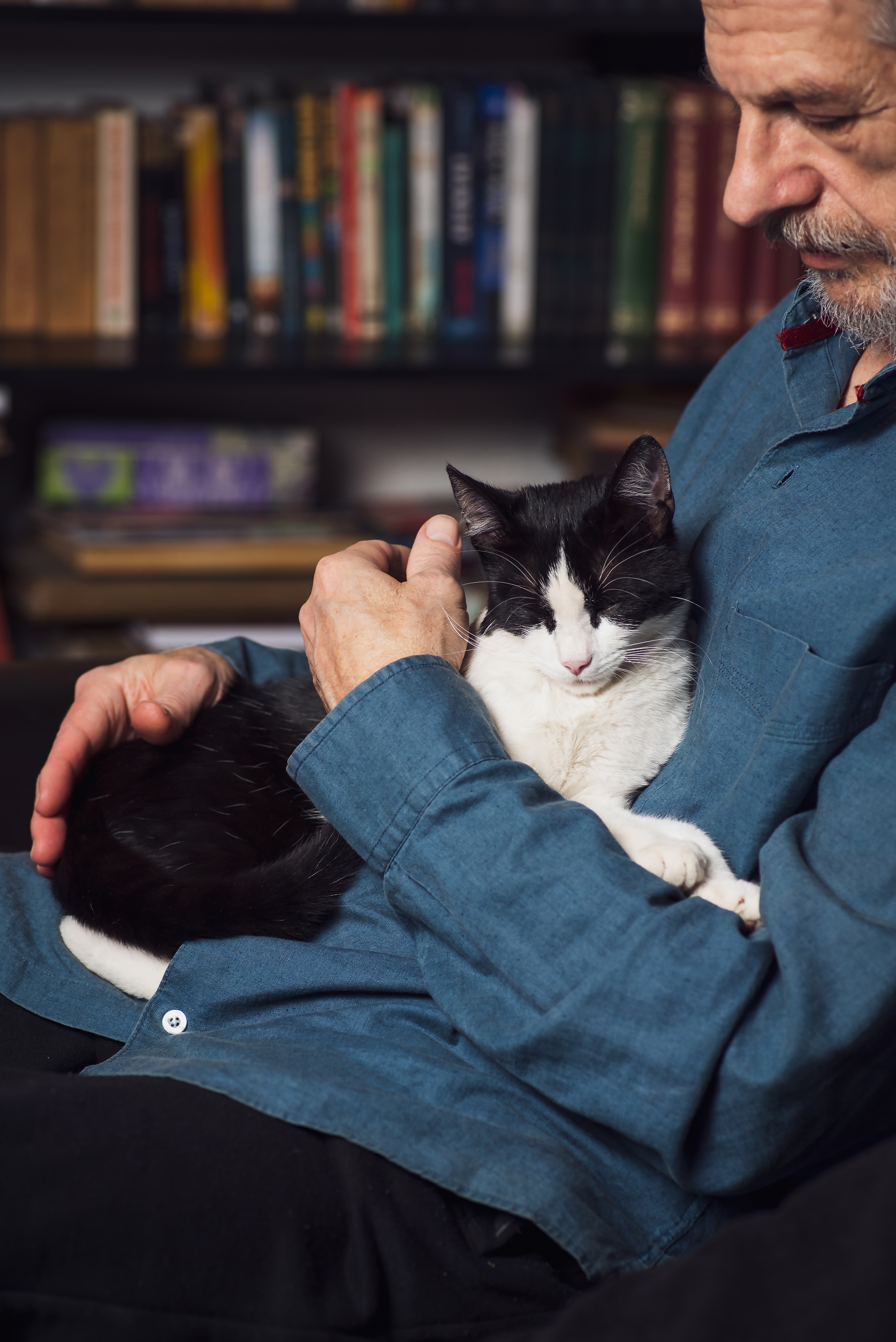 Back CoverTermDefinition for the purpose of this documentAMAAnimal Medicines AustraliaAuthorised OfficerPerson Authorised by Council under section 224 of the Local Government Act 2020 to administer or enforce legislationAVAAustralian Veterinary AssociationCSOsCommunity Safety OfficersDAADomestic Animals Act 1994 (the Act)Dog RushA dog that has approached a person to a distance less than 3 metres, displaying aggressive tendencies that may include snarling, growling or raised hackles.Feral CatCats which do not obtain any food or shelter from humans. Estimated to represent only 10% of cats entering pounds.LGA Local Government AreaLocal Laws/OrderOrdinances put in place by Council under various Acts of State Government Owned CatCats that receive full care by ownersPetsWithin this document Pets refers to cats and dogsPet SurveyYarra Ranges Pet Survey 2022 POCTA legislationPrevention of Cruelty to Animals LegislationRSPCARoyal Society for the Prevention of Cruelty to AnimalsYRC (or Council)Yarra Ranges Council Restricted Breed Dogs that are identified in the Approved Standard of Restricted Breed Dogs in Victoria. These breeds include American Pit Bull Terrier, Perro de Presa Canario, Dogo Argentino, Japanese Tosa, and Fila BrasileiroSemi-owned cats Cats that have been given some form of long-term care (generally food) by humans.Stray CatTypically, are lost or wandering owned cats, abandoned cats, or semi-owned cats receiving some care (e.g., food) from humans.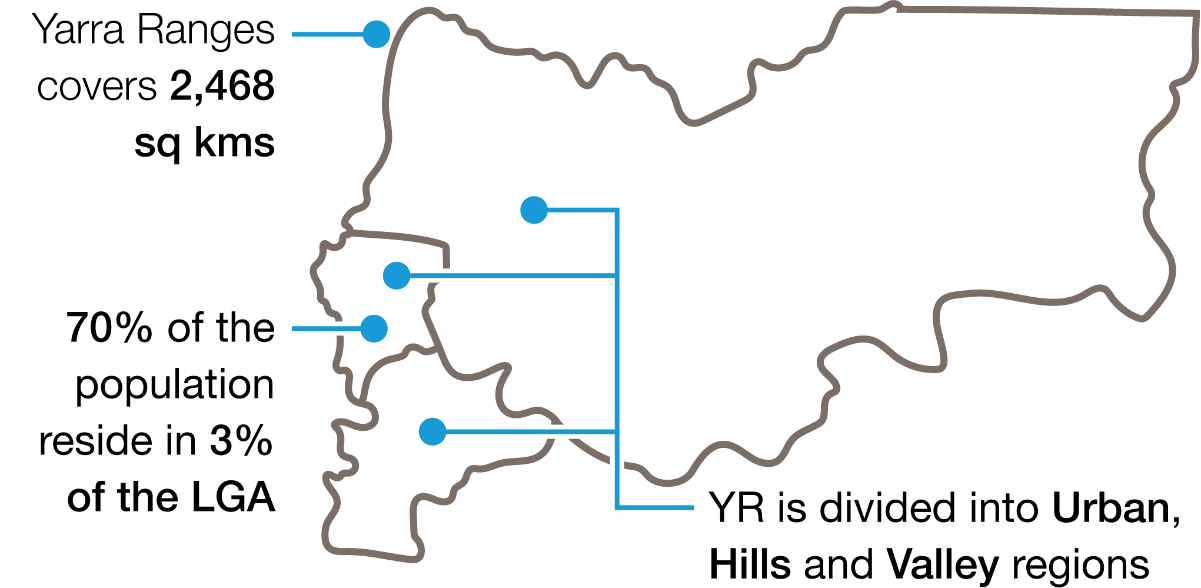 Community ValuesMunicipal VisionAnimal Management ServiceCollecting stray animals, containment for collection, and lost pets Reuniting registered lost pets with their ownersAdministration of pet registrations – Including running an annual renewal campaign Reviewing and issuing permits (excess animals, domestic animal businesses and voluntarily enrolled foster carers)Enforcing animal related provisions under the Neighbourhood Amenity Local Law and other State Government Acts. Conducting patrols of public spaces and parks where animals are found to be causing a nuisance Nuisance animal property inspections Providing advice and education to pet ownersResponding to customer requests and complaints about domestic animalsOverseeing Councils contact for the provision of pound services and related programsRespond to attack reports that are an immediate safety riskInvestigation, enforcement and prosecution of dog attacks, dog rushes and dogs at large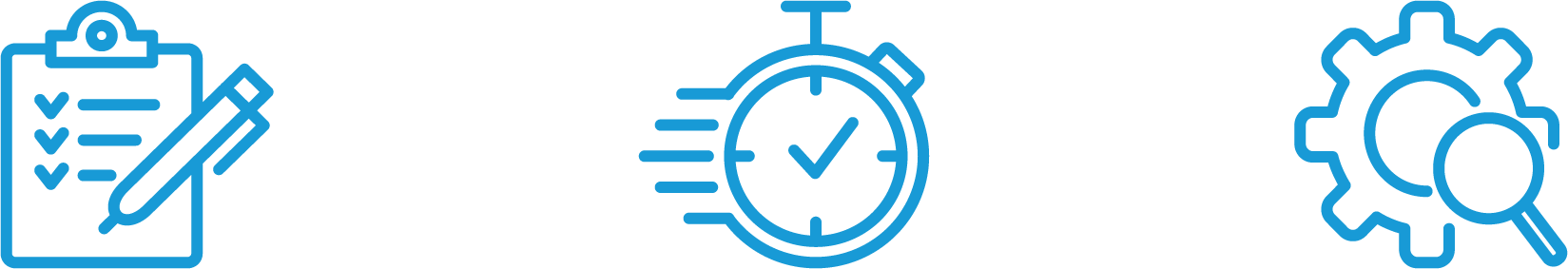 conduct regular short community pulse surveys to test if community sentiment changes over the term of the DAMPmonitor relevant evidence-based research and as a result review service delivery where practicalfocus on opportunities to improve service responsiveness, efficiencies, and extend partnerships in animal management.Aim: To ensure staff have appropriate knowledge and skills to deliver services in line with current and emerging service requirements.  Addressing this means staff have the expertise to respond to service demands professionally and proactively.TRAININGSCHEDULEAnimal Management Induction Program All new staff upon commencementCertificate IV – Government  Certificate IV – Animal Control and Regulation  Certificate IV – Government Investigations  Upon appointment or as required““Industry Training: 
 - Animal handling & animal assessment
 - Statement taking & brief preparationAs required““Situational Awareness and Conflict Resolution  AnnuallyBaton Training AnnuallyRestricted Breed Identification Accreditation AnnuallyAggressive Dog Handling AnnuallyMental Health First Aid Renewed every 3 yearsAnimal management training (State & Others)As requiredChild Safety Standards sessionEvery 6 monthsAction #ActionTimeframeGOAL:  Staff will be supported to pursue professional development, networking, and knowledge sharing opportunities within the animal management sector  GOAL:  Staff will be supported to pursue professional development, networking, and knowledge sharing opportunities within the animal management sector  GOAL:  Staff will be supported to pursue professional development, networking, and knowledge sharing opportunities within the animal management sector  1.1.1Council staff are supported to complete compliance modules and maintain professional standards.Ongoing1.1.2Attendance at industry workshops, seminars or conferences relating to animal management is promoted and encouragedOngoingGOAL:  Ensuring that our Community Safety Team have appropriate expertise, knowledge, and skills to carry out their work GOAL:  Ensuring that our Community Safety Team have appropriate expertise, knowledge, and skills to carry out their work GOAL:  Ensuring that our Community Safety Team have appropriate expertise, knowledge, and skills to carry out their work 1.2.1Undertake a review and improvement program of our animal management processes2022-231.2.4Introduce bi-annual child safety training including enforcement of responsibilities (such as disclosure) under the Child Wellbeing and Safety Act 20052022-23Aim:  To encourage a pet owning community that understands their responsibilities. Addressing this means people and pets live in harmony with each other, the community, and the environment.Action #ActionTimeframeGOAL:  Engage with our community regarding responsible pet ownershipGOAL:  Engage with our community regarding responsible pet ownershipGOAL:  Engage with our community regarding responsible pet ownership3.1.1Deliver contemporary information to community through face-to-face, online sessions or online channels Ongoing3.1.2Have members of the Community Safety Team attending both on-leash and off-leash dog areas and engaging with dog ownersOngoing3.1.3Develop a program identifying and addressing location specific issues (such as nuisance animals) based on community feedback2023-24GOAL:  Educate and promote responsible pet ownership in both on leash and off leash areas, including the impacts on environmentally sensitive areas GOAL:  Educate and promote responsible pet ownership in both on leash and off leash areas, including the impacts on environmentally sensitive areas GOAL:  Educate and promote responsible pet ownership in both on leash and off leash areas, including the impacts on environmentally sensitive areas 3.5.1Community Safety Team members will ensure a presence of Authorised Officers at on leash and off leash areas including areas where dogs are prohibitedOngoingGOAL:  Raise awareness for responsible pet ownership and animal welfare concerns within the community  GOAL:  Raise awareness for responsible pet ownership and animal welfare concerns within the community  GOAL:  Raise awareness for responsible pet ownership and animal welfare concerns within the community  3.6.1Campaign for increased community awareness concerning the safe transport of domestic animals within cars and utility vehiclesOngoing3.6.2Ensure Council employees and the community are aware of, and action, reporting of animal welfare concerns to appropriate authoritiesOngoingAim:  To minimise risk of dog attacks and rushes through education and community support. Addressing this creates safe public environments and dog owner awareness of their responsibilities.Table 2:  Dog attack, rush, and ‘at large’ trends 2018-22Table 2:  Dog attack, rush, and ‘at large’ trends 2018-22Table 2:  Dog attack, rush, and ‘at large’ trends 2018-22Table 2:  Dog attack, rush, and ‘at large’ trends 2018-22Table 2:  Dog attack, rush, and ‘at large’ trends 2018-22INCIDENT2018/192019/202020/212021/22Dog Rush1099199101Dog Attack162186180157Dog Wandering383263312297Action #ActionTimeframeGOAL:  Educate and promote responsible pet ownership by advocating State Government programs in primary schools and kindergartensGOAL:  Educate and promote responsible pet ownership by advocating State Government programs in primary schools and kindergartensGOAL:  Educate and promote responsible pet ownership by advocating State Government programs in primary schools and kindergartens3.4.1Actively promote programs including those such as ‘Responsible Pet Ownership Program’ and ‘Dog Bite Prevention Program’ delivered through Agriculture VictoriaOngoing3.4.2Advocate for the benefits of a state-wide campaign aimed at reducing instances of dog attacks, wandering dogs, and dog rushesOngoingGOAL: Promote and raise awareness within the community regarding the risk and seriousness of dog attacksGOAL: Promote and raise awareness within the community regarding the risk and seriousness of dog attacksGOAL: Promote and raise awareness within the community regarding the risk and seriousness of dog attacks4.1.1Encourage more registered dog training businesses through reducing the cost of application fees and encouraging trainers to focus on behaviours that prevent dogs attacking 2022-234.1.2Undertake annual review of Councils dog attack investigation process ensuring timely and effective responses while referring matters to court as requiredOngoing4.1.3Refine and improve Councils enforcement guidelines, policies, and processes to assist Council in successful court action in events of serious dog attacks2023-24GOAL:  Ensure that all declared dangerous and/or menacing dogs within Yarra Ranges are effectively registered and managedGOAL:  Ensure that all declared dangerous and/or menacing dogs within Yarra Ranges are effectively registered and managedGOAL:  Ensure that all declared dangerous and/or menacing dogs within Yarra Ranges are effectively registered and managed4.2.2Review processes regarding the declaration of a dangerous and/or menacing dog to support responsible pet ownership and community safety 2023-24Aim:  To minimise numbers of stray, abandoned, and unwanted pets.  Addressing this improves welfare outcomes for pets and for people working in the animal welfare sector.Definitions of different cat populationsAction #ActionTimeframeGOAL:  Educate and inform the community concerning the management of dogsGOAL:  Educate and inform the community concerning the management of dogsGOAL:  Educate and inform the community concerning the management of dogs3.2.4Ensure advocacy and funding opportunities regarding dog desexing to help subsidise registration costs for owners participating such schemesOngoingGOAL:  Work with community, businesses, and organisations to increase the rehoming rate of abandoned or surrendered animalsGOAL:  Work with community, businesses, and organisations to increase the rehoming rate of abandoned or surrendered animalsGOAL:  Work with community, businesses, and organisations to increase the rehoming rate of abandoned or surrendered animals6.1.1Partner with Animal Aid to promote and assist in improving rehoming rates of dogs and cats from pound facilitiesOngoingAim:  To increase cat and dog registrations in line with industry estimations and projected populations.  Addressing this ensures Council has the necessary information and resources to appropriately meet service demand.Action #ActionTimeframeGOAL:  Encourage registration (and registration renewal) of dogs and cats in Yarra RangesGOAL:  Encourage registration (and registration renewal) of dogs and cats in Yarra RangesGOAL:  Encourage registration (and registration renewal) of dogs and cats in Yarra Ranges2.1.1Investigate discounted registration fees for eligible new animal purchases from a Yarra Ranges registered Domestic Animal Business Breeder2024-252.1.2Investigate discounted registration fees to any eligible puppy completing a dog training course with a Yarra Ranges registered Domestic Animal Business Trainer2024-252.1.4Proactively investigate and action unregistered pets and/or unpaid registrations within Yarra RangesOngoingGOAL:  Ensure Councils pet registration program delivers benefit to our communityGOAL:  Ensure Councils pet registration program delivers benefit to our communityGOAL:  Ensure Councils pet registration program delivers benefit to our community2.2.3Provide community updates about the management of pet registration including how fees are used to support delivery of animal management servicesOngoingAim:  To minimise occurrence of incidents giving rise to animal related complaints. Addressing this protects and enhances neighbourhood amenity and the health and wellbeing of pets and native animals. Table 4. Nuisance ComplaintsTable 4. Nuisance ComplaintsTable 4. Nuisance ComplaintsTable 4. Nuisance ComplaintsTable 4. Nuisance Complaints2018201920202021Cat pick-up395310214216Dog barking228230207194Dog pick-up810712569404Dog wandering at large420383263312Cat trap hire364418167241Total2217205314371383DefinitionsCat or dog pick-ups = An animal is contained and ready for collection.Dog wandering = Dog is not contained and at the time of reporting is wandering at large.DefinitionsCat or dog pick-ups = An animal is contained and ready for collection.Dog wandering = Dog is not contained and at the time of reporting is wandering at large.DefinitionsCat or dog pick-ups = An animal is contained and ready for collection.Dog wandering = Dog is not contained and at the time of reporting is wandering at large.DefinitionsCat or dog pick-ups = An animal is contained and ready for collection.Dog wandering = Dog is not contained and at the time of reporting is wandering at large.DefinitionsCat or dog pick-ups = An animal is contained and ready for collection.Dog wandering = Dog is not contained and at the time of reporting is wandering at large.Action #ActionTimeframeGOAL:  Educate and inform the community relating to the management of dogsGOAL:  Educate and inform the community relating to the management of dogsGOAL:  Educate and inform the community relating to the management of dogs3.2.1Investigate benefits of litter bag and rubbish bin locations in high traffic areas2022-233.2.3Enhance processes to reduce response timeframes and simplify reporting of barking dogsOngoingGOAL:  Educate and inform the community relating to the management of catsGOAL:  Educate and inform the community relating to the management of catsGOAL:  Educate and inform the community relating to the management of cats3.3.1As well as promoting effective containment options, implement a strategic communication plan targeting area specific environmental and wildlife impacts and distribute to all registered cat owners regarding responsibility in adhering to Councils 24/7 cat curfew, Ongoing3.3.2Raise community awareness on environmentally sensitive areas, and provide detailed information outlining the negative impacts cats can have on the community, wildlife, and environment2022-233.3.4Implement process efficiencies and increase capacity of the current cat trap service to assist in reducing the impacts of stray and wandering cat2023-243.3.8Liaise with other LGA’s and key stakeholders to advocate to State Government on the importance of a consistent approach to enforcement and penalties of cats found at large2024-25Aim:  To minimise the prevalence of, and ensure the correct management and control of dangerous, menacing, and restricted breed dogs. Addressing this minimises community risk and ensures these dogs are kept in accordance with regulations.Action #ActionTimeframeGOAL:  Ensure that all declared dangerous and menacing dogs within Yarra Ranges are effectively registered and managedGOAL:  Ensure that all declared dangerous and menacing dogs within Yarra Ranges are effectively registered and managedGOAL:  Ensure that all declared dangerous and menacing dogs within Yarra Ranges are effectively registered and managed4.2.1Communicate any relevant updates or changes in legislation to owners of declared dangerous and/or menacing dogs and ensure continued compliance with these requirementsOngoing4.2.2Review processes regarding the declaration of a dangerous and/or menacing dog to support responsible pet ownership and community safety20244.2.4Ensure Council effectively maintains its own register of declared dangerous and/or menacing dogs and that it matches the Victorian Declared Dog RegistryOngoingTable 5 - Domestic Animal Businesses in Yarra Ranges (2022)Table 5 - Domestic Animal Businesses in Yarra Ranges (2022)Table 5 - Domestic Animal Businesses in Yarra Ranges (2022)Table 5 - Domestic Animal Businesses in Yarra Ranges (2022)Table 5 - Domestic Animal Businesses in Yarra Ranges (2022)Training EstablishmentsBoarding EstablishmentsPounds and SheltersPet ShopsBreeding Establishments417222Action #ActionTimeframeGOAL:  Staff will be supported to pursue professional development, networking, and knowledge sharing opportunities within the animal management sector  GOAL:  Staff will be supported to pursue professional development, networking, and knowledge sharing opportunities within the animal management sector  GOAL:  Staff will be supported to pursue professional development, networking, and knowledge sharing opportunities within the animal management sector  1.1.1Council staff are supported to complete compliance modules and maintain professional standards.Ongoing1.1.2Attendance at industry workshops, seminars or conferences relating to animal management is promoted and encouragedOngoingGOAL:  Ensuring that our Community Safety Team have appropriate expertise, knowledge, and skills to carry out their work GOAL:  Ensuring that our Community Safety Team have appropriate expertise, knowledge, and skills to carry out their work GOAL:  Ensuring that our Community Safety Team have appropriate expertise, knowledge, and skills to carry out their work 1.2.1Undertake a review and improvement program of our animal management processes2022-231.2.2Ensure all Community Safety Team members are familiar with relevant processes, policies, and standardsOngoing1.2.3Promote the skills of our Community Safety Team to ensure a safe and effective service for both community and all animals they interact withOngoing1.2.4Introduce bi-annual child safety training including enforcement of responsibilities (such as disclosure) under the Child Wellbeing and Safety Act 20052022-23Action #ActionTimeframeGOAL:  Encourage registration (and registration renewal) of dogs and cats in Yarra RangesGOAL:  Encourage registration (and registration renewal) of dogs and cats in Yarra RangesGOAL:  Encourage registration (and registration renewal) of dogs and cats in Yarra Ranges2.1.1Investigate discounted registration fees for eligible residents of newly purchased or adopted animals from a Council approved pound or shelter2024-252.1.2Investigate discounted registration fees for eligible new animal purchases from a Yarra Ranges registered Domestic Animal Business Breeder2024-252.1.3Investigate discounted registration fees to any eligible puppy completing a dog training course with a Yarra Ranges registered Domestic Animal Business TrainerOngoing2.1.4Proactively investigate and action unregistered pets and/or unpaid registrations within Yarra RangesOngoingGOAL:  Ensure Councils pet registration program delivers benefit to our communityGOAL:  Ensure Councils pet registration program delivers benefit to our communityGOAL:  Ensure Councils pet registration program delivers benefit to our community2.2.1Build and enhance positive relationships with our local registered Domestic Animal Businesses and Veterinary ClinicsOngoing2.2.2Apply warnings to owners of registered animals found wandering in the first instance rather than infringementsOngoing2.2.3Provide community updates about the management of pet registration including how fees are used to support delivery of animal management servicesOngoingAction #ActionTimeframeGOAL:  Engage with our community regarding responsible pet ownershipGOAL:  Engage with our community regarding responsible pet ownershipGOAL:  Engage with our community regarding responsible pet ownership3.1.1Deliver community information through face-to-face and online sessions or channelsOngoing3.1.2Have members of the Community Safety Team attending both on-leash and off-leash dog areas and engaging with dog ownersOngoing3.1.3Develop a program identifying and addressing location specific issues (such as nuisance animals) based on community feedback2023-24GOAL:  Educate and inform the community concerning the management of dogsGOAL:  Educate and inform the community concerning the management of dogsGOAL:  Educate and inform the community concerning the management of dogs3.2.1Investigate benefits of litter bag and rubbish bin locations in high traffic areas2022-233.2.2Work with community to minimise the impacts of animal excrementOngoing3.2.3Enhance processes to reduce response timeframes and simplify reporting of barking dogsOngoing3.2.4Ensure advocacy and funding opportunities regarding dog desexing to help subsidise registration costs for owners participating such schemesOngoingGOAL:  Educate and inform the community relating to the management of catsGOAL:  Educate and inform the community relating to the management of catsGOAL:  Educate and inform the community relating to the management of cats3.3.1Implement a strategic communications plan targeting area specific environmental and wildlife impacts and distribute to all registered cat owners regarding responsibility in adhering to Councils 24/7 cat curfew, as well as promoting effective containment optionsOngoing3.3.2Raise community awareness on environmentally sensitive areas, and provide detailed information outlining the negative impacts cats can have on the community, wildlife, and environment2022-233.3.3Review and improve processes concerning enforcement of cat trespassing orders and local laws including the advertisement of penalties for non-compliance2022-233.3.4Implement process efficiencies and increase capacity of the current cat trap service to assist in reducing the impacts of stray and wandering cat2023-243.3.5Ensure advocacy and funding opportunities regarding cat desexing to help subsidise registration costs for owners participating such schemesOngoing3.3.6Ensure Council orders published regarding wandering cats and desexing of cats are appropriately publishedOngoing3.3.7Explore options that may assist the Community Safety Team to identify and reunite wandering cats with their owners2023-243.3.8Liaise with other LGA’s and key stakeholders to advocate to State Government on the importance of a consistent approach to enforcement and penalties of cats found at large2023-25GOAL:  Educate and promote responsible pet ownership by advocating for State Government programs in Primary Schools and KindergartensGOAL:  Educate and promote responsible pet ownership by advocating for State Government programs in Primary Schools and KindergartensGOAL:  Educate and promote responsible pet ownership by advocating for State Government programs in Primary Schools and Kindergartens3.4.1Actively promote programs including those such as ‘Responsible Pet Ownership Program’ and ‘Dog Bite Prevention Program’ delivered through Agriculture VictoriaOngoing3.4.2Advocate for the benefits of a state-wide campaign aimed at reducing instances of dog attacks, wandering dogs, and dog rushesOngoingGOAL:  Educate and promote responsible pet ownership in both on leash and off leash areas, including the impacts on environmentally sensitive areas GOAL:  Educate and promote responsible pet ownership in both on leash and off leash areas, including the impacts on environmentally sensitive areas GOAL:  Educate and promote responsible pet ownership in both on leash and off leash areas, including the impacts on environmentally sensitive areas 3.5.1Community Safety Team members will ensure a presence of Authorised Officers at on leash and off leash areas including areas where dogs are prohibitedOngoing3.5.2Promote off leash areas and any restrictions or changes associated with these open spaces through accessible publication channelsOngoingGOAL:  Raise community awareness for responsible pet ownership and animal welfare concernsGOAL:  Raise community awareness for responsible pet ownership and animal welfare concernsGOAL:  Raise community awareness for responsible pet ownership and animal welfare concerns3.6.1Campaign for increased community awareness concerning the safe transport of domestic animals within cars and utility vehiclesOngoing3.6.2Ensure Council employees and the community are aware of, and action, reporting of animal welfare concerns to appropriate authoritiesOngoingAction #ActionTimeframeGOAL:  Promote and raise community awareness regarding the risk and seriousness of dog attacksGOAL:  Promote and raise community awareness regarding the risk and seriousness of dog attacksGOAL:  Promote and raise community awareness regarding the risk and seriousness of dog attacks4.1.1Encourage more registered dog training businesses through reducing the cost of application fees and encouraging trainers to focus on behaviours that prevent dogs attacking2022-234.1.2Undertake annual review of Councils dog attack investigation process ensuring timely and effective responses while referring matters to court as requiredOngoing4.1.3Refine and improve Councils enforcement guidelines, policies, and processes to assist Council in successful court action in events of serious dog attacks2023-244.1.4Deliver key community messages regarding dog attacks, including the role of Council, potential outcomes, and support services available to victims of these eventsOngoingGOAL:  Ensure that all declared dangerous and/or menacing dogs within Yarra Ranges are effectively registered and managedGOAL:  Ensure that all declared dangerous and/or menacing dogs within Yarra Ranges are effectively registered and managedGOAL:  Ensure that all declared dangerous and/or menacing dogs within Yarra Ranges are effectively registered and managed4.2.1Communicate any relevant updates or changes in legislation to owners of declared dangerous and/or menacing dogs and ensure continued compliance with these requirementsOngoing4.2.2Review processes regarding the declaration of a dangerous and/or menacing dog to support responsible pet ownership and community safety2023-244.2.3Maintain annual inspection of premises with a registered declared dangerous and/or menacing dogOngoing4.2.4Ensure Council effectively maintains its own register of declared dangerous and/or menacing dogs and that it matches the Victorian Declared Dog RegistryOngoing4.2.5In the event of a dog being reported missing or impounded, Community Safety Team members will ensure relevant registers are checked to provide theirs and others safetyOngoingGOAL:  Engage and work with others to protect our built and natural environment and wildlifeGOAL:  Engage and work with others to protect our built and natural environment and wildlifeGOAL:  Engage and work with others to protect our built and natural environment and wildlife4.3.1Identify opportunities to proactively engage with our Indigenous community regarding domestic animals and related services particularly impacts to the environment2023-244.3.2Provide input to Council and State Government plans, services, and activities that may impact domestic animal servicesOngoingAction #ActionTimeframeGOAL:  Ensure all registered Domestic Animal Businesses comply with relevant Acts, Regulations and Codes of PracticeGOAL:  Ensure all registered Domestic Animal Businesses comply with relevant Acts, Regulations and Codes of PracticeGOAL:  Ensure all registered Domestic Animal Businesses comply with relevant Acts, Regulations and Codes of Practice5.1.1Commit to inspecting all registered Domestic Animal Businesses within Yarra Ranges at least annually to ensure the health and wellbeing of their animals and all requirements of operating are being metOngoing5.1.2Where a Domestic Animal Business is not meeting their requirements, Council will work with proprietors to ensure their complianceOngoing5.1.3Communicate any relevant updates or changes in legislation to Domestic Animal Management Businesses to ensure continued complianceOngoingGOAL:  Engage with and promote registered Domestic Animal BusinessesGOAL:  Engage with and promote registered Domestic Animal BusinessesGOAL:  Engage with and promote registered Domestic Animal Businesses5.2.1Investigate opportunities for Council to promote responsible pet ownership through accessing registered Domestic Animal BusinessesOngoing5.2.2Our Community Safety Team will work with Domestic Animal Businesses to increase community connectionOngoingAction #ActionTimeframeGOAL:  Work with community, businesses, and organisations to increase the rehoming rate of abandoned or surrendered animalsGOAL:  Work with community, businesses, and organisations to increase the rehoming rate of abandoned or surrendered animalsGOAL:  Work with community, businesses, and organisations to increase the rehoming rate of abandoned or surrendered animals6.1.1Partner with Animal Aid to promote and assist in improving rehoming rates of dogs and cats from pound facilitiesOngoing6.1.2Investigate online applications and/or other channels aimed at reuniting missing or impounded animals quickly with their rightful owner2024-256.1.3Encourage adoption of animals from pound facilities through discounted registration fees for adopted animals through approved pound service providers2024-25GOAL:  Promote initiatives to enhance community experience while using dog off leash areasGOAL:  Promote initiatives to enhance community experience while using dog off leash areasGOAL:  Promote initiatives to enhance community experience while using dog off leash areas6.2.1Conduct inspections of all dogs off-leash and prohibited areas to ensure signage is correctly installed, visible, and maintainedOngoing6.2.2Identify opportunities to update Yarra Ranges Neighbourhood Amenity Local Law when dealing with managing dogs within off-leash areas2023-246.2.3Progress Councils People and Dogs in Parks Plan to ensure appropriate open space and associated services are made available2023-24GOAL:  Raise awareness for victims of, and animals exposed to, domestic violenceGOAL:  Raise awareness for victims of, and animals exposed to, domestic violenceGOAL:  Raise awareness for victims of, and animals exposed to, domestic violence6.3.1Identify opportunities to promote and support victims of domestic violence through responsible pet ownership and/or other appropriate domestic animal servicesOngoing6.3.2Engage with our community regarding impacts of domestic violence on petsOngoingGOAL:  Ensure safe management of all domestic animals in an emergencyGOAL:  Ensure safe management of all domestic animals in an emergencyGOAL:  Ensure safe management of all domestic animals in an emergency6.4.1Work with Councils Emergency Management team to support the development and review of Regional Emergency Animal Welfare Plans2023-246.4.2Explore ways Council can provide temporary animal shelter for registered domestic animals in fire, flood, and other emergency situations2024-25Action #ActionTimeframeGOAL:  Collect and use our data with purposeGOAL:  Collect and use our data with purposeGOAL:  Collect and use our data with purpose7.1.1Collect, analyse, and report on domestic animal registrations to predict changing trends, undertake advocacy activities, and support community needsOngoing7.1.2Use available data to improve and direct animal management services provided by our Community Safety TeamOngoing7.1.3Access both internally and externally available data to ensure the health, safety and wellbeing of our community, domestic animals, natural environment, and wildlifeOngoing7.1.4Advocate and apply for State Government grants using collected and/or accessible data to support our applicationOngoing7.1.5Develop a methodology to gather data informing more detailed assessments of gender associated impacts with this and following Domestic Animal Management Plans2024-25GOAL:  Create opportunities for responsible data sharing and transparencyGOAL:  Create opportunities for responsible data sharing and transparencyGOAL:  Create opportunities for responsible data sharing and transparency7.2.1Investigate opportunities to share data and/or reporting regarding domestic animal services2024-257.2.2Make data and/or summaries of collected data, available to the community, state government agencies, organisations, and others where appropriate2024-25Variance 2018 - 2021Variance 2018 - 2021Measure20182021Count%Estimated Resident Population *152,246157,419-277-0.2Population Density (persons/km2)63.963.8-0.1-0.2DOGSDOGSDOGSDOGSDOGSEstimated total dog population (registered and unregistered)30,44930,087-362-1.2Number of registered dogs29,80525,185-4,620-15.5Per 100 people18.9016.00-2.90-15.4Number of registered ‘declared’ dogs216-15-71.4As a % of registered dogs0.1%0.0%-0.1%Number of impounded dogs483396-87-18.0As a % of registered dogs1.6%1.6%-0.1%Number of impounded dogs returned to owner407321-86-21.1As a % of impounded dogs84.0%81%-3.0%Number of dogs rehoused3534-1-2.9As a % of impounded dogs7.25%8.6%1.35%Number of dogs euthanised3125-6-19.4As a % of impounded dogs6.4%6.3%-0.1%CATSCATSCATSCATSCATSEstimated total cat population (registered and unregistered)24,35921,871-2,488-10.2Number of registered cats8,3018,4831822.2Per 100 people5.265.390.122.4Number of impounded cats457320-137-30.0As a % of registered cats5.5%3.8%-1.7%Number of impounded cats returned to owner14383-60-42.0As a % of impounded cats31.0%26.0%6.0%Number of cats rehoused14515164.1As a % of impounded cats32.0%47.2%15.2%Number of cats euthanised14380-63-44.1As a % of impounded cats31.0%25.0%-6.0%CUSTOMER SERVICE REQUESTS/COMPLAINTSCUSTOMER SERVICE REQUESTS/COMPLAINTSCUSTOMER SERVICE REQUESTS/COMPLAINTSCUSTOMER SERVICE REQUESTS/COMPLAINTSCUSTOMER SERVICE REQUESTS/COMPLAINTSTotal (Customer service requests/complaints) 13331001-332-24.9(Customer service requests/complaints/per 1,000 residents8.456.36-2-24.8Dog attack 192180-12-6.3Dog rush 979922.1Dog – barking 228194-34-14.9Dog – wandering420312-108-25.7Cat nuisance 395216-179-45.3INFRINGEMENT NOTICESINFRINGEMENT NOTICESINFRINGEMENT NOTICESINFRINGEMENT NOTICESINFRINGEMENT NOTICES Total (Infringement notices) 1241237-1004-80.9(Infringement notices/per 1,000 residents)7.871.51-6-80.9Dog – wandering at large715101-614-85.9Dog and cat - failure to register526136-390-74.1*  Source Australian Bureau of Statistics (Population estimates by LGA and electoral division (ASGS2021), 2001 to 2021)*  Source Australian Bureau of Statistics (Population estimates by LGA and electoral division (ASGS2021), 2001 to 2021)*  Source Australian Bureau of Statistics (Population estimates by LGA and electoral division (ASGS2021), 2001 to 2021)*  Source Australian Bureau of Statistics (Population estimates by LGA and electoral division (ASGS2021), 2001 to 2021)*  Source Australian Bureau of Statistics (Population estimates by LGA and electoral division (ASGS2021), 2001 to 2021)Animal type Land AreaLand AreaLand AreaUp to 2000 sqmOver 2000 to 4000 sqmOver 4000 sqmCats2 22Dogs 2 34Roosters Permit requiredPermit requiredPermit not requiredPoultry Permit not required Permit not required Permit not required Sheep and goats Permit required Permit not requiredPermit not requiredLlamas, donkeys, alpacas, pigs, cattle, ponies, horses and mules Permit requiredPermit requiredPermit not required